...................................................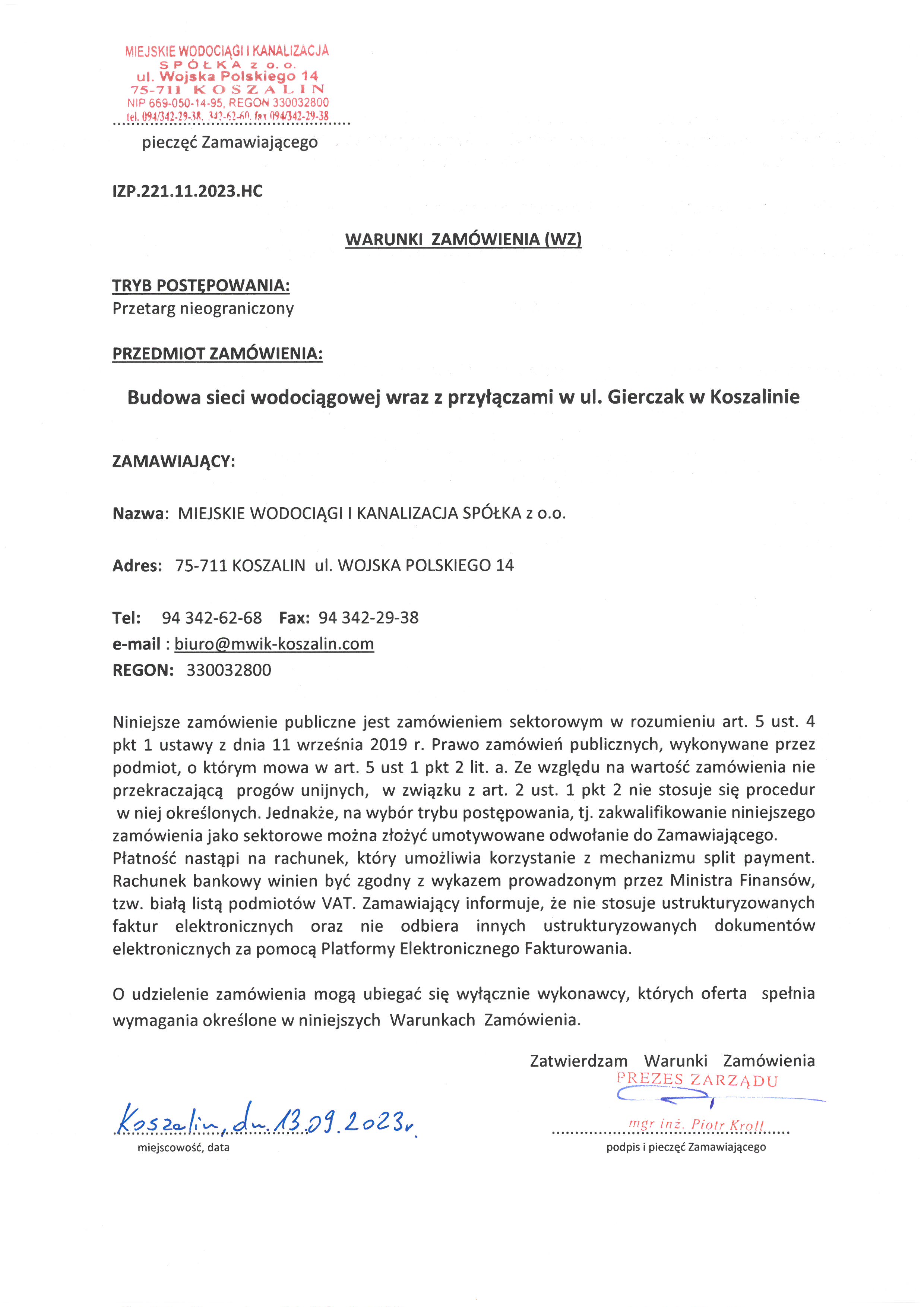        pieczęć ZamawiającegoIZP.221.11.2023.HCWARUNKI  ZAMÓWIENIA (WZ)TRYB POSTĘPOWANIA:       Przetarg nieograniczony PRZEDMIOT ZAMÓWIENIA:Budowa sieci wodociągowej wraz z przyłączami w ul. Gierczak w KoszalinieZAMAWIAJĄCY:Nazwa:  MIEJSKIE WODOCIĄGI I KANALIZACJA SPÓŁKA z o.o.Adres:   75-711 KOSZALIN  ul. WOJSKA POLSKIEGO 14Tel:     94 342-62-68    Fax:  94 342-29-38e-mail : biuro@mwik-koszalin.comREGON:   330032800Niniejsze zamówienie publiczne jest zamówieniem sektorowym w rozumieniu art. 5 ust. 4 
pkt 1 ustawy z dnia 11 września 2019 r. Prawo zamówień publicznych, wykonywane przez podmiot, o którym mowa w art. 5 ust 1 pkt 2 lit. a. Ze względu na wartość zamówienia nie przekraczającą  progów unijnych,  w związku z art. 2 ust. 1 pkt 2 nie stosuje się procedur
 w niej określonych. Jednakże, na wybór trybu postępowania, tj. zakwalifikowanie niniejszego zamówienia jako sektorowe można złożyć umotywowane odwołanie do Zamawiającego.Płatność nastąpi na rachunek, który umożliwia korzystanie z mechanizmu split payment. Rachunek bankowy winien być zgodny z wykazem prowadzonym przez Ministra Finansów, tzw. białą listą podmiotów VAT. Zamawiający informuje, że nie stosuje ustrukturyzowanych faktur elektronicznych oraz nie odbiera innych ustrukturyzowanych dokumentów elektronicznych za pomocą Platformy Elektronicznego Fakturowania.O udzielenie zamówienia mogą ubiegać się wyłącznie wykonawcy, których oferta  spełnia  wymagania określone w niniejszych  Warunkach  Zamówienia.						      	        Zatwierdzam Warunki Zamówienia							..........................................                                     		...................................................         miejscowość, data                                                                                                  		podpis i pieczęć ZamawiającegoZAMAWIAJĄCY:Miejskie Wodociągi i Kanalizacja Spółka z o.o. z siedzibą w Koszalinie przy ul. Wojska Polskiego 14 tel./fax.   94 342 62 68, 342 29 38TRYB UDZIELENIA ZAMÓWIENIAPrzetarg nieograniczony. Niniejsze zamówienie publiczne jest zamówieniem sektorowym w rozumieniu art. 5 ust. 4 pkt 1 ustawy z dnia 11 września 2019 r. Prawo zamówień publicznych, wykonywane przez podmiot, o którym mowa w art. 5 ust 1 pkt 2 lit. a. Ze względu na wartość zamówienia nie przekraczającą  progów unijnych,  w związku z art. 2 ust. 1 pkt 2 nie stosuje się procedur
 w niej określonych. Postępowanie o udzielenie zamówienia prowadzone jest zgodnie
 z Regulaminem zamówień sektorowych Miejskich Wodociągów i Kanalizacji Sp. z o.o.
 w Koszalinie.Zamawiający przewiduje możliwość zastosowania procedury określonej w dyspozycji art. 44 Regulaminu zamówień sektorowych Miejskich Wodociągów i Kanalizacji Sp. z o.o. w Koszalinie tzn. Zamawiający najpierw dokona oceny ofert, a następnie zbada, czy wykonawca, którego oferta została oceniona jako najkorzystniejsza, nie podlega wykluczeniu oraz spełnia warunki udziału w postępowaniu.OPIS PRZEDMIOTU ZAMÓWIENIA:Przedmiotem zamówienia jest:Budowa sieci wodociągowej wraz z przyłączami w ul. Gierczak w KoszalinieWspólny Słownik Zamówień – kod 45231300-8 – Roboty budowlane w zakresie budowy wodociągów i rurociągów do odprowadzania ścieków.Zamówienie obejmuje:  Budowę sieci wodociągowej z  rur ciśnieniowych PE100 SDR17 PN10 o średnicy DN/OD110mm zakresie pasów drogowych oznaczonych działkami 93/66, 93/65, 93/48 naodcinku od ul. Gierczak 25 do ul. Gierczak 55.               W ranach inwestycji należy ponadto wykonać:wymianę istniejących przyłączy wodociągowych do obiektów zasilanych 
z dotychczasowego wodociągu w zakresie od włączeniado sieci do zaworu za wodomierzem głównym dla budynków przy ul. Gierczak nr 25a 
i 45,przełączenie istniejących przyłączy wodociągowych dla budynków przy ul. Gierczak nr 25, 25b, 25c, 25d, 27, 27a, 27b, 27c, 27d, 35, 37, 39, 41, 41a, 43, 47, 53, 55,budowę wyprowadzeń sieci wodociągowych do niepodłączonych nieruchomości gruntowych przylegających do pasa drogowego ul. Gierczak,wyłączenie z eksploatacji istniejącego wodociągu DN100 w ul. Gierczak.odtworzenie nawierzchni drogowych po robotach inżynieryjnych.Na sieci wodociągowej należy zamontować 3 hydranty nadziemne. W miejscu odgałęzienia sieci wodociągowej w kierunku hydrantów zamontować zasuwy kołnierzowe DN/ID80mm 
z żeliwa sferoidalnego z zabezpieczeniem antykorozyjnym z żywic epoksydowych. Zasuwy 
i obudowy teleskopowe winny stanowić pakiet w ramach jednego producenta. Miejsca zamontowania zasuw, hydrantów należy trwale oznaczyć za pomocą tabliczek informacyjnych zgodnie z normą PN-86/B-09700 zlokalizowanych poza granicą pasa drogowego.Sumaryczna długość sieci wodociągowej wynosi: 459,5m w tym:PE100 DN/OD110 s=6,6mm PN10 SDR17 PN10 – 296,5m,PE100 DN/OD90 s=5,4mm PN10 SDR17 PN10 – 2,5m,PE100 DN/OD50 s=3,0mm PN10 SDR17 PN10 – 4,5m,PE100 DN/OD40 s=2,4mm PN10 SDR17 PN10 – 77,5m,PE100 DN/OD32 s=2,0mm PN10 SDR17 PN10 – 78,5m,Wykonawca zobowiązany jest do odpowiedniego zorganizowania robót budowlanych oraz zabezpieczenie terenu budowy, zapewnienie bezpiecznej komunikacji pojazdów w obrębie skrzyżowań, dojść do posesji, zjazdów w trakcie realizacji robót, przez cały okres realizacji inwestycji.Na terenie prowadzony robót ziemnych zlokalizowane jest istniejące uzbrojenie podziemne: gazociąg, linie kablowe energetyczne i telekomunikacyjne, kanalizacja sanitarna i deszczowa.Roboty ziemne w obrębie istniejących sieci elektroenergetycznych wykonać ręcznie. Kable energetyczne 400v i 15000V krzyżujące się  z budowaną siecią zabezpieczyć rurami ochronnymi dwudzielnymi Ø 110 kable 400V, Ø 160 kable 15000V. Szczegóły dot. prowadzenia prac uzgodnić w rejonie dystrybucji Koszalin dział Zarządzania eksploatacją. Zakładanie rur ochronnych może wykonywać firma z Rejestru Kwalifikowanych Wykonawców Energa – OPERATOR S.A. oddział w Koszalinie.Prace ziemne w obrębie czynnej sieci ciepłowniczej wykonywać ręcznie z zachowanie szczególnej ostrożności i przy udziale przedstawiciela MEC. Wszelkie prace w rejonie istniejącej sieci ciepłowniczej wykonywać zgodnie z wytycznymi zawartymi w piśmie 
nr RR/385/3829/2833/2022 z dn. 19.09.2022 r. (uzgodnienie branżowe MEC).Podczas realizacji robót stosować do zaleceń instytucji branżowych zawartych w protokole 
Nr GK-I.6.6630.264.2022.AJ z dnia 13.10.2022 r.  W rejonie punktów osnowy geodezyjnej prace należy wykonywać ręcznie, pod nadzorem geodety. W przypadku uszkodzenia punktów osnowy koszty związane z ich odtworzeniem poniesie wykonawca.Wykonawca jest zobowiązany do pisemnego powiadomienia poszczególnych właścicieli uzbrojenia podziemnego o planowanym zamiarze rozpoczęcia robót.W miejscach skrzyżowań z istniejącym uzbrojeniem należy wykonać próbne przekopy celem dokładnego zlokalizowania przeszkody – istniejące kable i rurociągi.W rejonie skrzyżowań z sieciami prace ziemne należy prowadzić w sposób ręczny, pod nadzorem właścicieli uzbrojenia – gestora sieci, a po odsłonięciu kolizyjnego uzbrojenia należy go zabezpieczyć.Wszelkie urządzenia podziemne nie zinwentaryzowane traktować jako czynne i przy wykonywaniu prac w ich obrębie zachować szczególną ostrożność.W ramach realizacji zadania Wykonawca dokona wycinki drzew i krzewów oznaczonych przez Zamawiającego. Na działkach, na których będzie prowadzona wycinka drzew należy zachować szczególną staranność i przestrzegać przepisów bhp. Zamawiający jest w trakcie uzyskiwania decyzji administracyjnej na wycinkę i wykona nasadzenia kompensacyjne poza zakresem inwestycji.O terminie usunięcia drzew Wykonawca musi zawiadomić Zamawiającego z 10 dniowym wyprzedzeniem. Pozyskane podczas wycinki drewno Wykonawca ułoży w stosy 
z zachowanie podziału na gatunki. Po wycince nasadzeń należy uporządkować teren, 
w szczególności z wyciętych gałęzi.Wykonawca uzgodni z właścicielami linii napowietrznych lub innych urządzeń zlokalizowanych w pasie drogowym warunków zabezpieczenia tych urządzeń w trakcie wycinki i spełnienia tych warunków, jeżeli nastąpi taka potrzeba.Wykonawca zgłosi na piśmie Zamawiającemu oraz do Zarządu Dróg i Transportu 
w Koszalinie fakt zakończenia wycinki drzew w terminie 7 dni od dnia wycięcia drzew, celem dokonania odbioru i rozliczenia pozyskanego drewna.Wykonawca jeśli to będzie konieczne ma zapewnić na czas wycinki tymczasową organizację ruchu, która powinna być uzgodniona z ZDiT.Teren, na którym projektuje się przedmiotową inwestycję nie jest wpisany do rejestru zabytków, nie figuruje w wojewódzkiej i gminnej ewidencji zabytków i nie podlega ochronie konserwatorskiej.Zamawiający dysponuje aktualnym projektem tymczasowej organizacji ruchu ważnym do dn. 30.12.2023 r.Podczas realizacji inwestycji należy uwzględnić warunki i uwagi zawarte w uzgodnieniach, opiniach i pozwoleniach wydanych przez instytucje uzgadniające ww. projekt.Szczegółowy zakres robót objętych zamówieniem przedstawiony jest w Projekcie Budowlanym i Wykonawczym, który stanowi załącznik do niniejszych warunków zamówienia.Szczegółowy zakres robót zawierają, załączone do niniejszych warunków zamówienia:projekt Zagospodarowania Terenu,projekt Techniczny,specyfikacja techniczna wykonania i odbioru robót,projekt organizacji ruchu i oznakowania przedmiar robót.Do wglądu u Zamawiającego (na miejscu) – Koszalin ul. Wojska Polskiego 14 pokój nr 003.O planowanym terminie wprowadzenia tymczasowej organizacji ruchu, Wykonawca robót jest zobowiązany  zawiadomić Dział Eksploatacji Dróg i Inżynierii Ruchu ZDiT w Koszalinie oraz Wydział Ruchu Drogowego KM Policji w Koszalinie.Przedmiar robót jest elementem pomocniczym i nie może być wyłączną podstawą do sporządzenia szczegółowego kosztorysu ofertowego, szczegółowy kosztorys ofertowy należy przygotować na podstawie projektu budowlano-wykonawczego oraz wymogów zawartych 
w uzgodnieniach poszczególnych instytucji i w Warunkach Zamówienia oraz wszystkie elementy do prawidłowego wykonania przedmiotowego zadania. Materiały użyte do realizacji robót muszą odpowiadać swoim standardem materiałom zawartym w projekcie budowlanym i wykonawczym.OPIS SPOSOBU OBLICZANIA CENY:Cenę za wykonanie zamówienia należy podać w PLN netto i brutto z podatkiem VAT. Cena powinna obejmować  wszystkie koszty realizacji robót.W cenie za wykonanie zadania należy ponadto uwzględnić koszty:wykonanie podstawowego przedmiotu zamówienia,zakupu materiałów,koszty odtworzenia zniszczonych znaków osnowy geodezyjnej,odtworzenia nawierzchni po wykonaniu robót,doprowadzenia terenu na zewnątrz (ogródki, polbruki, wjazdy, itp.) i wewnątrz budynków (posadzki, glazura, terakota, itp.) do stanu pierwotnego po wykonaniu przyłączy na posesjach właścicieli działek prywatnych,zajęcia pasa drogowego – w razie konieczności,pobranej wody i odprowadzenia ścieków,pobranej energii,uporządkowania terenu po robotach,zabezpieczenia zaplecza budowy na czas wykonywania robót,wykonania planu bezpieczeństwa i ochrony zdrowia,wywozu gruzu i odpadów powstałych podczas robót budowlanych,wycinki drzew rosnących na trasie projektowanej sieci wodociągowej (Inwestor uzyskała zgodę na wycinkę od właściciela działki),obsługi geodezyjnej i opracowania dokumentacji powykonawczej (w wersji papierowej i elektronicznej) zgodnie z wytycznymi Ośrodka Geodezji i Kartografii oraz wytycznymi zawartymi w poszczególnych uzgodnieniach branżowych likwidacji placu budowy,wszelkich odszkodowań i opłat za zniszczenia lub uszkodzenia powstałe podczas realizacji przedmiotu zamówienia,i inne koszty niezbędne do wykonania przedmiotu zamówienia (w tym koszty usunięcia ewentualnych uszkodzeń infrastruktury podziemnej powstałych w wyniku wykonywanych prac, uzgodnień i zatwierdzeń).Łączna cena zaproponowana w formularzu oferty powinna stanowić sumę wszystkich elementów składowych robót zaoferowanych w ofercie.W przypadku stwierdzenia omyłek w obliczeniu ceny Zamawiający uzna za prawidłowe ceny za elementy składowe robót dokona poprawienia omyłek poprzez ponowne prawidłowe zsumowanie tych elementów z konsekwencją dokonanych poprawek.OPIS CZĘŚCI ZAMÓWIENIA:Zamawiający nie przewiduje dzielenia zamówienia na części (składania ofert częściowych).INFORMACJA O PRZEWIDYWANYCH ZAMÓWIENIACH UZUPEŁNIAJACYCH:Zamawiający nie przewiduje udzielenia zamówienia uzupełniającego.OPIS SPOSOBU PRZEDSTAWIENIA OFERT WARIANTOWYCH ORAZ WARUNKI, JAKIM MUSZĄ ODPOWIADAĆ OFERTY WARIANTOWE:Zamawiający nie przewiduje składania ofert wariantowych.TERMIN WYKONANIA ZAMÓWIENIA:Wymagany termin realizacji zamówienia:rozpoczęcie: z dniem przekazania placu budowy zakończenie: do dnia 08.12.2023 r.WARUNKI UDZIAŁU W POSTĘPOWANIU ORAZ OPIS SPOSOBU DOKONANIA OCENY SPEŁNIENIA TYCH WARUNKÓW:O udzielenie zamówienia mogą ubiegać się wykonawcy którzy spełniają warunki dotyczące:zdolności do występowania w obrocie gospodarczym,uprawnień do prowadzenia określonej działalności gospodarczej lub zawodowej o ile wynika to z odrębnych przepisów,sytuacji ekonomicznej i finansowej,zdolności technicznej lub zawodowej.Potwierdzenia wymagają następujące warunki:Wykonawca musi być  ubezpieczony od odpowiedzialności cywilnej od prowadzonej działalności. Wykonawca musi posiadać środki własne lub posiada zdolność kredytową wystarczającą do realizacji zamówienia w wysokości minimum  300 000,00 zł.Wykonawca w okresie ostatnich pięciu lat przed upływem terminu składania oferty, a jeżeli okres prowadzenia działalności jest krótszy w tym okresie, wraz z podaniem ich rodzaju, wartości, daty i miejsca wykonania i podmiotów, na rzecz których roboty te zostały wykonane, z załączeniem dowodów określających czy te roboty budowlane zostały wykonane należycie, w szczególności informacji o tym czy roboty zostały  wykonane zgodnie z zasadami sztuki budowlanej i prawidłowo ukończone, przy czym dowodami, o których mowa, są referencje bądź inne dokumenty wystawione przez podmiot, na rzecz którego roboty budowlane były wykonywane, a jeżeli z uzasadnionej przyczyny o obiektywnym charakterze wykonawca nie jest w stanie uzyskać tych dokumentów- inne dokumenty. Wykonawca musi udokumentować co najmniej:wykonanie dwóch robót budowlanych polegających na budowie, wymianie 
lub przebudowie sieci wodociągowej o długości co najmniej 290 m z rur PE średnicy nie mniejszej niż DN 110 w każdym zadaniu.Wykonawca udokumentuje dysponowanie minimum: 1 osobę pełniącą funkcje kierownika budowy z uprawnieniami w specjalności instalacyjnej w zakresie sieci, instalacji i urządzeń cieplnych, wentylacyjnych, gazowych, wodociągowych i kanalizacyjnych do kierowania robotami budowlanymi, 1 osobę pełniącą funkcje kierownika robót z uprawnieniami w specjalności drogowej do kierowania robotami budowlanymi.Osoby te muszą posiadać stosowne uprawnienia budowlane: wpis w drodze decyzji do centralnego rejestru osób posiadających uprawnienia budowlane oraz wpis na listę członków właściwej izby samorządu zawodowego, potwierdzony zaświadczeniem  wydanym przez tą izbę zgodnie z wymaganiami ustawy Prawo Budowlane.O udzielenie zamówienia mogą ubiegać się wykonawcy, którzy nie podlegają wykluczeniu na podstawie art. 18 Regulaminu udzielania zamówień sektorowych MWiK Sp. z o.o.Wykonawca może polegać na zdolnościach lub sytuacji innych podmiotów, musi udowodnić zamawiającemu, że podczas realizacji zamówienia będzie dysponował niezbędnymi zasobami tych podmiotów. Podmiot ten przedstawia zobowiązanie do oddania wykonawcy do dyspozycji niezbędnych zasobów na potrzeby realizacji zamówienia.Wykonawcy mogą o udzielenie zamówienia ubiegać się wspólnie, ustanawiając pełnomocnika do reprezentowania ich w postępowaniu o udzielenie zamówienia lub do reprezentowania w postępowaniu i zawarcia umowy w postępowaniu.Przepisy dotyczące wykonawcy stosuje się odpowiednio do wykonawców wspólnie ubiegających się o zamówienie.Jeżeli oferta wykonawców ubiegających się wspólnie o zamówienia została wybrana, zamawiający może żądać przed zwarciem umowy w sprawie zamówienia umowy regulującej współpracę tych wykonawców.Zamawiający oceni spełnienia tych warunków na podstawie złożonych oświadczeń i dokumentów. Oświadczenia powinny być podpisane przez upoważnionego przedstawiciela wykonawcy, a dokumenty w formie oryginału lub potwierdzonej przez upoważnionego przedstawiciela kopii.Brak wymaganych oświadczeń i dokumentów będzie skutkowało odrzuceniem oferty.OŚWIADCZENIA I DOKUMENTY JAKIE MAJĄ DOSTARCZYĆ WYKONAWCY W CELU POTWIERDZENIA SPEŁNIENIA WARUNKÓW UDZIAŁU W POSTĘPOWANIU:W celu potwierdzenia spełnienia warunków udziału w postępowaniu należy złożyć następujące oświadczenia i dokumenty stanowiące załącznik do oferty:Formularz oferty Załącznik  nr 1Oświadczenie dotyczące spełnienia warunków udziału w postępowaniu.Załącznik  nr 2Wykonawca w okresie ostatnich pięciu lat przed upływem terminu składania oferty, a jeżeli okres prowadzenia działalności jest krótszy w tym okresie, wraz z podaniem ich rodzaju, wartości, daty i miejsca wykonania i podmiotów, na rzecz których roboty te zostały wykonane, z załączeniem dowodów określających czy te roboty budowlane zostały wykonane należycie, w szczególności informacji o tym czy roboty zostały  wykonane zgodnie z zasadami sztuki budowlanej i prawidłowo ukończone, przy czym dowodami, o których mowa, są referencje bądź inne dokumenty wystawione przez podmiot, na rzecz którego roboty budowlane były wykonywane, a jeżeli z uzasadnionej przyczyny o obiektywnym charakterze wykonawca nie jest w stanie uzyskać tych dokumentów- inne dokumenty. Wykonawca musi udokumentować co najmniej:wykonanie dwóch robót budowlanych polegających na budowie, wymianie 
lub przebudowie sieci wodociągowej o długości co najmniej 290 m z rur PE średnicy nie mniejszej niż DN 110 w każdym zadaniu.Załącznik  nr 3Wykaz osób, skierowanych przez wykonawcę do realizacji zamówienia, w szczególności odpowiedzialnych za kierowanie robotami budowlanymi, wraz z informacjami na temat ich kwalifikacji zawodowych, uprawnień, doświadczenia i  wykształcenia niezbędnych do wykonania zamówienia, a także zakresu wykonywanych przez nie czynności oraz informacją o podstawie do dysponowania tymi osobami.Załącznik nr 4Oświadczenie, że osoby, które będą uczestniczyć w wykonywaniu zamówienia, posiadają wymagane uprawnienia i aktualny wpis do właściwej izby samorządu zawodowego.Załącznik nr 5Informacja z banku lub spółdzielczej kasy oszczędnościowo-kredytowej, potwierdzającej wysokość posiadanych środków finansowych lub zdolność kredytową wykonawcy, wystawionej nie wcześniej niż 3 miesiące przed upływem terminu składania ofert.Załącznik  nr 6Opłacona polisa wraz z dowodem opłaty, a w przypadku jej braku inny dokument potwierdzający, że wykonawca jest ubezpieczony od odpowiedzialności cywilnej w zakresie prowadzonej działalności związanej z przedmiotem zamówienia.W przypadku oferty składanej przez Wykonawców ubiegających się wspólnie o udzielenie zamówienia, oświadczenia o spełnieniu każdego z warunków składa co najmniej jeden z tych wykonawców albo wszyscy wspólnie.W celu wykazania braku podstaw do wykluczenia z postępowania wykonawca składa następujące dokumenty:Załącznik  nr 7Oświadczenie dotyczące przesłanek wykluczenia z postępowania.  Na dzień składania ofert Wykonawca składa oświadczenie o spełnieniu warunków udziału 
w postępowaniu, braku podstaw do wykluczenia. Jeżeli wykonawca powołuje się na zasoby innych podmiotów przy realizacji zamówienia zamieszcza informacje o tych podmiotach 
w oświadczeniach.Ponad to należy do oferty załączyć następujące dokumenty:Załącznik nr 8Dowód wpłaty wadium.Załącznik nr 9Szczegółowy kosztorys ofertowy z zestawieniem materiałów.Uwaga:Wszystkie powyższe dokumenty muszą być, pod rygorem odrzucenia oferty, wypełnione i podpisane przez upoważnionych przedstawicieli Wykonawcy zgodnie z dokumentem określającym status prawny Wykonawcy lub załączonym do oferty pełnomocnictwem.Załącznik nr 10Oświadczenie o przynależności do grupy kapitałowej – oświadczenie należy złożyć droga elektroniczną na adres: biuro@mwik-koszalin.com do trzech dni od dnia otwarcia ofert.Załącznik nr 11Oświadczenie wykonawcy w zakresie wypełnienia obowiązków informacyjnych przewidzianych w art. 13 lub art. 14 RODOZałącznik nr 12Oświadczenie o rezydencji rzeczywistego właściciela.Załącznik nr 13Oświadczenie wiedzy.OPIS SPOSOBU UDZIELANIA WYJAŚNIEŃ DOTYCZĄCYCH WARUNKÓW ZAMÓWIENIA Każdy wykonawca ma prawo zwrócić się do zamawiającego o wyjaśnienie treści Warunków Zamówienia.Pytania wykonawców muszą być formułowane na piśmie na adres: Miejskie Wodociągi i Kanalizacja Spółka z o.o. 75-711 Koszalin ul. Wojska Polskiego 14 lub na adres e-mail: biuro@mwik-koszalin.com (potwierdzonym niezwłocznie pismem).  Zamawiający niezwłocznie udzieli wyjaśnienia, chyba że pytanie wpłynęło do Zamawiającego na mniej niż 6 dni przed upływem terminu składania ofert.Zamawiający jednocześnie prześle pisemną treść wyjaśnienia wszystkim wykonawcom, którzy pobrali Warunki Zamówienia i zamieści na stronie internetowej MWiK.W szczególnie uzasadnionych przypadkach, Zamawiający może w każdym czasie, przed upływem terminu do składania ofert, zmodyfikować treść Warunków Zamówienia. Dokonane w ten sposób uzupełnienie stanie się częścią Warunków Zamówienia, zostanie przekazane wszystkim wykonawcom i będzie dla nich wiążące.W celu zapewnienia wykonawcom odpowiedniego czasu na wzięcie pod uwagę modyfikacji podczas przygotowywania ich ofert, zamawiający może przedłużyć w miarę potrzeby termin składania ofert.Zamawiający nie przewiduje zwołania zebrania oferentów. WSKAZANIE OSÓB UPRAWNIONYCH DO POROZUMIEWANIA SIĘ 
Z WYKONAWCAMI:Osobami uprawnionymi do porozumiewania się z wykonawcami są:Robert Kasprowiak – Kierownik Działu Eksploatacji Sieci Wodociągowej 
tel. 94 342 62 68 lub 500 532 063Marta Drulik-Hołub – Kierownik Działu Inwestycji, Remontów i Zamówień Publicznych tel. 94 342-62-68 wew. 168 Helena Chrzanowska – Specjalista w Dziale Inwestycji, Remontów i Zamówień Publicznych tel. 94 342-62-68 wew. 178WYMAGANIA DOTYCZĄCE WADIUM:Wykonawca przystępujący do przetargu jest obowiązany wnieść wadium w wysokości: 
15 000,00 zł  (słownie: piętnaście tysięcy zł 00/100)Oferta, która nie będzie zabezpieczona dopuszczalną formą wadium zostanie odrzucona.Wadium może być wniesione w pieniądzu, gwarancjach bankowych, gwarancjach ubezpieczeniowych, poręczeniu bankowym. Zamawiający dopuszcza złożenie dokumentu potwierdzającego wadium wystawionego w formie elektronicznej.Wadium wpłacane w pieniądzu:należy wnieść przelewem na rachunek Zamawiającego: PKO BP  I Oddział Centrum w Koszalinie nr 84 1020 2791 0000 7302 0009 3609,wniesione w pieniądzu wadium musi się znaleźć na koncie zamawiającego przed termin otwarcia ofert,zamawiający przechowa na rachunku bankowym i zwróci je na rachunek bankowy wskazany przez wykonawcę.Wadium wpłacone w innej formie niż pieniądz:oryginalne dokumenty należy złożyć w kasie Spółki przed terminem otwarcia ofert, a kserokopię dołączyć do oferty (w tym dokumenty wystawione w formie elektronicznej).Zamawiający niezwłocznie zwróci wadium, jeżeli:upłynął termin związania z ofertą w pkt. 14 warunków zamówienia,zawarto umowę w sprawie zamówienia,zamawiający unieważnił postępowanie o udzielenie zamówienia.Zamawiający zwróci  niezwłocznie wadium na wniosek wykonawcy:który wycofa ofertę przed terminem wyznaczonym do składania ofert,który został wykluczony z postępowania,którego oferta została odrzucona.Zamawiający zatrzyma wadium, jeżeli wykonawca, którego oferta została wybrana:odmówi podpisania umowy na warunkach określonych w ofercie,nie wniósł wymaganego zabezpieczenia należytego umowy (jeśli było wymagane),zawarcie umowy stanie się niemożliwe z przyczyn leżących po stronie wykonawcy.TERMIN ZWIĄZANIA OFERTĄ:Wykonawca jest związany niniejszą ofertą od upływu terminu otwarcia ofert przez 30 dni. OPIS PRZYGOTOWANIA OFERTY:Oferta musi być sporządzona w języku polskim, pismem czytelnym. Treść oferty musi odpowiadać treści Warunków Zamówienia.Oferta oraz wszystkie wymagane załączniki wymagają podpisu osób uprawnionych do reprezentowania firmy. Poprawki w ofercie muszą być naniesione czytelnie oraz opatrzone podpisem osoby uprawnionej do podpisania oferty. Wymagane dokumenty należy przedstawić w formie oryginałów lub kserokopii. Dokumenty złożone w formie kserokopii muszą być opatrzone klauzulą „za zgodność z oryginałem”, podpisane i datowane przez wykonawcę.Oferty składa się w jednym egzemplarzu.Ofertę, zawierającą wszystkie wymagane Warunkami Zamówienia dokumenty, należy złożyć zszytą w nieprzejrzystej, zamkniętej kopercie opatrzoną napisem „OFERTA”.Kopertę, opatrzoną nazwą i dokładnym adresem wykonawcy  należy opisać:Oferta na budowę sieci wodociągowej wraz z przyłączami w ul. Gierczak w Koszalinie -
Nie otwierać przed godz. 1015 w dniu 27.09.2023r.Każdy wykonawca może złożyć tylko jedną ofertę.MIEJSCE I TERMIN SKŁADANIA I OTWARCIA OFERT:Oferty należy składać do dnia 27.09.2023r. do godz. 1000 w siedzibie Zamawiającego w Koszalinie przy ul. Wojska Polskiego 14. - Biuro Handlowe Spółki (sklep).Otwarcie ofert nastąpi w dniu 27.09.2023r.o godz. 1015 w siedzibie Zamawiającego w Koszalinie przy ul. Wojska Polskiego 14- sala 313. Otwarcie ofert jest jawne. Bezpośrednio przed otwarciem ofert zamawiający poda kwotę jaką zamierza przeznaczyć na sfinansowanie zamówienia. Po otwarciu ofert zamawiający poda nazwy (firmy) oraz adresy wykonawców, a także informacje dotyczące ceny, terminu wykonania zamówienia, okresu gwarancji i warunków płatności zawartych w ofertach. Na stronie internetowej zamawiający zamieści informacje z otwarcia ofert dotyczące: kwoty jaką zamierza przeznaczyć na sfinansowanie zamówienia,firmy oraz adresy wykonawców którzy złożyli oferty w terminie,ceny, termin wykonania zamówienia, okres gwarancji i warunki płatności zawarte w ofertach.OPIS KRYTERIÓW, KTÓRYMI ZAMAWIAJĄCY BĘDZIE SIĘ KIEROWAŁ PRZY WYBORZE OFERTY ORAZ OPIS SPOSOBU OBLICZENIA CENY:Kryterium wyboru najkorzystniejszej oferty będzie cena brutto za wykonanie całego zadania (z VAT)  – 100%.Cena zgodna ze wzorem: C= (Cn :  Cb) x 100 x 100%= ilość uzyskanych punktówgdzie:Cn - najniższa cena oferty brutto spośród ofert nieodrzuconychCb – cena oferty badanej nieodrzuconej100 – wskaźnik stały100% - procentowe znaczenie kryterium ceny Zamawiający uzna za najkorzystniejsza ofertę która uzyska największą liczbę punktów.INFORMACJE DOTYCZACE WALUT OBCYCH:Wszelkie rozliczenia odbywać się będą w złotych polskich.WYMAGANIA DOTYCZĄCE ZABEZPIECZENIA NALEŻYTEGO UMOWY:Zamawiający nie przewiduje wniesienia zabezpieczenia należytego wykonania umowy. ISTOTNE DLA STRON POSTANOWIENIA UMOWY:Zamawiający wymaga, aby wykonawca zawarł umowę o zamówienie zgodną ze wzorem, który stanowi załącznik do niniejszych warunków zamówienia.INFORMACJA O FORMALNOSCIACH JAKIE POWINNY BYĆ DOPEŁNIONE PO WYBORZE OFERTY W CELU ZAWARCIA UMOWY W SPRAWIE ZAMÓWIENIA:Przed zawarciem umowy Wykonawca, którego oferta zostanie wybrana jako najkorzystniejsza powinien:dostarczyć Zamawiającemu kopię uprawnień budowlanych osób biorących udział 
w realizacji zamówienia wraz z aktualnym zaświadczeniem z właściwej izby samorządu zawodowego,w przypadku podmiotów ubiegających się o zamówienie wspólnie, umowę regulującą współpracę tych podmiotów.ŚRODKI OCHRONY PRAWNEJ PRZYSŁUGUJĄCE WYKONAWCY W TOKU POSTĘPOWANIA O UDZIELENIE ZAMÓWIENIA:Niniejsze zamówienie publiczne jest zamówieniem sektorowym w rozumieniu art. 5 ust 4 pkt 1 ustawy z dnia 11 września 2019 r. Prawo zamówień publicznych, wykonywane przez podmiot, o którym mowa w art. 5 ust 1 pkt 2 lit. a. Ze względu na wartość zamówienia nie przekraczającą  progów unijnych,  w związku z art. 2 ust. 1 pkt 2 nie stosuje się procedur w niej określonych. Jednakże,  na  wybór trybu postępowania, tj. zakwalifikowanie niniejszego zamówienia jako sektorowe można złożyć umotywowane odwołanie do Zamawiającego.  ...............................................   pieczęć adresowa  Wykonawcy			..................................dnia .........................FORMULARZ OFERTOWYMiejskie Wodociągi i KanalizacjaSpółka z o.o.75-711 Koszalinul. Wojska Polskiego 14………………………………………………………………………………………………..……………………………………………………………………………………………………..(nazwa firmy, siedziba)NIP ………………………………………. REGON…………………………………………..tel./fax. ……………………………………. e-mail ……………………………………………Przystępując do postępowania w sprawie udzielenia zamówienia, na wykonanie:Budowa sieci wodociągowej wraz z przyłączami w ul. Gierczak w KoszalinieOferujemy realizację w/w zadania za cenę ofertową, obliczoną zgodnie z wymogami pobranymi od zamawiającego Warunkami Zamówienia w wysokości:cena netto za wykonanie  za wykonanie całości przedmiotu zamówienia wynosi: …………………zł (słownie: ………………………………………………………………..zł)   cena brutto wraz z należytym podatkiem VAT w wysokości … %, wynosi: ……………… zł (słownie:…………………….……………………………………………………...………. zł) Całość zamówienia zobowiązujemy się wykonać w terminie: …………………………..…….Oświadczamy, że akceptujemy warunki płatności …................. dni po złożeniu faktury i kary umowne określone przez zamawiającego.Oświadczamy, że na  wykonane roboty udzielimy ……………….................  lat gwarancji.(należy bezwzględnie wypełnić miejsca wykropkowane)Oświadczamy, że przewidujemy/nie przewidujemy  powierzenie podwykonawcom realizacje zamówienia w części ……………………………………………………………………………Jednocześnie oświadczamy, że:Zapoznaliśmy się ze Warunkami  Zamówienia i przed złożeniem niniejszej oferty jesteśmy związani zawartymi w niej zasadami postanowień,Posiadamy uprawnienia do realizacji przedmiotowego zamówienia zgodnie 
z obowiązującymi przepisami,Niniejsza oferta w pełni spełnia wymagania zawarte w WZ,Zdobyliśmy wszystkie niezbędne informacje do przygotowania oferty,Pozostajemy związani niniejszą ofertą przez 30 dni od dnia, w którym upłynął termin składania ofert,Zapoznaliśmy się z treścią wzoru umowy, który został załączony do WZ  i zobowiązujemy się w przypadku wyboru naszej oferty do zawarcia umowy na wymienionych w niej warunkach i w miejscu i terminie wyznaczonym przez Zamawiającego.Załącznikami do niniejszej oferty są:Załącznik nr 1 …………………………………………………………………………..Załącznik nr 2 …………………………………………………………………………..Załącznik nr 3 …………………………………………………………………………..Załącznik nr 4 …………………………………………………………………………..Załącznik nr 5 …………………………………………………………………………..Załącznik nr 6 …………………………………………………………………………..Załącznik nr 7 …………………………………………………………………………..Załącznik nr 8 …………………………………………………………………………..Załącznik nr 9 …………………………………………………………………………..Załącznik nr 10 ………………………………………………………………………….Załącznik nr 11 ………………………………………………………………………….Załącznik nr 12 ………………………………………………………………………….Załącznik nr 13 ………………………………………………………………………….Oferta składa się z ……………. stron ponumerowanych…………….……. (miejscowość), dnia ………….……. r. 							…………………………………………   (podpis)PROJEKT   UMOWYzawarta w  dniu ............................w Koszalinie, pomiędzyMiejskimi Wodociągami i Kanalizacją Spółką z o.o. z siedzibą w Koszalinie przy ul. Wojska Polskiego 14 wpisaną do Rejestru Przedsiębiorców Krajowego Rejestru Sądowego pod numerem KRS 0000031299, akta rejestrowe przechowywane są w Sądzie Rejonowym 
w Koszalinie IX Wydział Krajowego Rejestru Sądowego, NIP 669-050-14-95, REGON 330032800, wysokość Kapitału Zakładowego 182.611.500,00zł, zwaną dalej „Zamawiającym” reprezentowaną przez:............................................. - ............................................................................................... - ..................................................a,.......................................................................................................................................................................................................................................................................................................... zwanym dalej „Wykonawcą” reprezentowana przez:............................................. - ............................................................................................... - ..................................................na:budowę sieci wodociągowej wraz z przyłączami w ul. Gierczak w Koszaliniew wyniku postępowania o udzielenie zamówienia sektorowego w trybie przetargu nieograniczonego, na podstawie oferty złożonej przez Wykonawcę, wybranej jako najkorzystniejszą, przy zastosowanym kryterium cenowym – bez stosowania przepisów ustawy z dnia 11 września 2019 r. Prawo zamówień publicznych (Dz. U. z 2023 r., poz. 1605 wraz ze zm.)§ 1Zamawiający zleca, a Wykonawca przyjmuje do wykonania:wykonanie robót budowlanych – budowy sieci wodociągowej wraz z przyłączami o łącznej długości ca 459,5 mb;Zakres robót oraz szczegółowe warunki ich realizacji określa: dokumentacja projektowa, specyfikacja techniczna odbioru i wykonania robót, warunki zamówienia, oferta przetargowa, które stanowią integralną część niniejszej umowy.Do dnia rozpoczęcia robót Zamawiający zobowiązuje się przekazać Wykonawcy:projekt budowlano-wykonawczy,pozwolenie na budowę.§ 2Kierownik budowy jest obowiązany sporządzić lub zapewnić sporządzenie przed rozpoczęciem budowy, planu bezpieczeństwa i ochrony zdrowia, uwzględniając specyfikę obiektu budowlanego i warunki prowadzenia robót budowlanych.Kierownikiem budowy ze strony Wykonawcy będzie ………...………………………… ……………………………………kontakt tel. …………...……………………………§ 3Wykonawca zobowiązuje się do zawarcia odpowiednich umów ubezpieczenia przed rozpoczęciem robót.Ubezpieczenie zawarte jest na okres obejmujący czas wykonywania umowy 
w zakresie robót objętych umową.Wszelkie kwoty niepokryte ubezpieczeniem lub nieodzyskane od instytucji ubezpieczającej będą obciążały Wykonawcę.Wykonawca ponosi pełną odpowiedzialność za wykonywane roboty budowlane, składowane materiały od chwili przejęcia placu budowy, aż do dnia odbioru końcowego robót przez Zamawiającego.Wykonawca zobowiązuje się do odpowiedniego zorganizowania robót budowlanych oraz zabezpieczenie terenu budowy, zapewnienie bezpiecznej komunikacji pojazdów w obrębie skrzyżowań, dojść do posesji, zjazdów w trakcie realizacji robót, przez cały okres realizacji inwestycji.Wykonawca zobowiązuje się podczas wykonywania robót do przestrzegania „Instrukcji dla Wykonawców Zewnętrznych”. § 4Rozpoczęcie robót objętych umową nastąpi z dniem przekazania placu budowy.Zakończenie prac nastąpi: do dnia 08.12.2023 r.		Podstawą odbioru robót będzie protokół odbioru robót.§ 5Za wykonanie robót objętych umową ustala się wynagrodzenie umowne:netto: …………………………..zł. (słownie: ………………………………………zł)brutto, łącznie z podatkiem VAT (w wysokości  … %):  ……………………………zł(słownie: ……………………………………………………………………………zł),Wynagrodzenie umowne ustalone w ust. 1 obejmuje koszty:wykonania podstawowego przedmiotu zamówienia,zakupu materiałów,koszty odtworzenia zniszczonych znaków osnowy geodezyjnej,odtworzenia nawierzchni po wykonaniu robót,doprowadzenia terenu na zewnątrz (ogródki, polbruki, wjazdy, itp.) i wewnątrz budynków (posadzki, glazura, terakota, itp.) do stanu pierwotnego po wykonaniu przyłączy na posesjach właścicieli działek prywatnych,zajęcia pasa drogowego – w razie konieczności,pobranej wody i odprowadzenia ścieków,pobranej energii,uporządkowania terenu po robotach,zabezpieczenia zaplecza budowy na czas wykonywania robót,wykonania planu bezpieczeństwa i ochrony zdrowia,wywozu gruzu i odpadów powstałych podczas robót budowlanych,wycinki drzew rosnących na trasie projektowanej sieci wodociągowej wraz 
z uporządkowaniem pozyskanego drewna,obsługi geodezyjnej i opracowania dokumentacji powykonawczej (w wersji papierowej i elektronicznej) zgodnie z wytycznymi Ośrodka Geodezji i Kartografii oraz wytycznymi zawartymi w poszczególnych uzgodnieniach branżowychlikwidacji placu budowy,wszelkich odszkodowań i opłat za zniszczenia lub uszkodzenia powstałe podczas realizacji przedmiotu zamówienia,i inne koszty niezbędne do wykonania przedmiotu zamówienia (w tym koszty usunięcia ewentualnych uszkodzeń infrastruktury podziemnej powstałych 
w wyniku wykonywanych prac, uzgodnień i zatwierdzeń).Rozliczenie robót objętych umową nastąpi po ich wykonaniu i odebraniu przez Zamawiającego na podstawie protokołu końcowego odbioru robót. Podstawą wystawienia faktury, za wykonanie przedmiotu zamówienia, będzie protokół końcowy odbioru robót podpisany przez Wykonawcę, Zamawiającego 
i inspektora nadzoru.Zapłata wynagrodzenia przez Zamawiającego nastąpi w ciągu 30 dni od dnia otrzymania przez Zamawiającego prawidłowo wystawionej przez wykonawcę faktury VAT zgodnie z ust. 4. na rachunek, który umożliwia korzystanie z mechanizmu split payment. Rachunek bankowy winien być zgodny z wykazem prowadzonym przez Ministra finansów, tzw. biała lista podmiotów VAT. Zamawiający informuje, że nie stosuje ustrukturyzowanych faktur elektronicznych oraz nie odbiera innych ustrukturyzowanych dokumentów elektronicznych za pomocą Platformy Elektronicznego Fakturowania.Należności regulowane będą z konta Zamawiającego w PKO BP Koszalin 84 1020 2791 0000 7302 0009 3609 na konto Wykonawcy podane na fakturze.Za opóźnienie w spełnieniu świadczeń Wykonawcy przysługują odsetki ustawowe za opóźnienie w transakcjach handlowych.Zgodnie z art. 4c ustawy o przeciwdziałaniu nadmiernym opóźnieniom w transakcjach handlowych z dnia 8 marca 2013 r. (Dz. U. z 2021 r. po.z 424), Miejskie Wodociągi
 i Kanalizacja S p. z o.o., z siedzibą w Koszalinie, ul. Wojska Polskiego 14, 75-711 Koszalin, wpisana do Krajowego Rejestru Sądowego pod numerem 0000031299, 
NIP 6690501495, REGON 330032800, spełniając obowiązek nałożony przedmiotową ustawą niniejszym oświadcza, że posiada status „dużego przedsiębiorcy” 
w rozumieniu art. 4 pkt. 6 ww. ustawy.§ 6Wykonawca robót w trakcie ich realizacji obowiązany jest do gospodarowania wytworzonymi odpadami zgodnie z zasadami określonymi ustawą z dnia 14 grudnia 2012r. o odpadach.Wykonawca ponosi pełną odpowiedzialność za odpady powstałe przy realizacji przedmiotu umowy i ich utylizację zgodnie z obowiązującymi w tym zakresie przepisami.Wykonawca zobowiązany jest do dostarczenia Zamawiającemu karty przekazania odpadów najpóźniej do dnia odbioru końcowego robót.§ 7Zamawiający wskaże miejsce poboru wody i zrzutu ścieków. Pełne koszty pobranej wody i odprowadzonych  ścieków poniesie Wykonawca.Po zakończeniu robót Wykonawca zobowiązany jest uporządkować teren budowy i przekazać go Zamawiającemu w terminie ustalonym na odbiór robót.§ 8W celu wykonania robót Wykonawca robót obowiązany będzie wykonać wycinkę drzew na trasie nowobudowanego wodociągu. Zamawiający uzyska stosowne zgody zezwalające na dokonanie wycinki drzew (do wglądu u Zamawiającego).Wykonawca na działce, na której będzie prowadził wycinkę drzew jest zobowiązany zapewnić dostęp dla służb komunalnych oraz właścicieli do istniejącego uzbrojenia podziemnego zlokalizowanego na użyczanym gruncie oraz do urządzeń komunalnych w celu ich konserwacji i utrzymania. Na działce, na której będzie prowadzona wycinka drzew należy zachować szczególną staranność i przestrzegać przepisów bhp.Po wycince nasadzeń należy uporządkować teren, w szczególności z wyciętych gałęzi.Wykonawca uzgodni z właścicielami linii napowietrznych lub innych urządzeń zlokalizowanych w pasie drogowym warunków zabezpieczenia tych urządzeń 
w trakcie wycinki i spełnienia tych warunków, jeżeli nastąpi taka potrzeba.Wykonawca zawiadomi Zamawiającego o terminie usunięcia drzew z 10 dniowym wyprzedzeniem.Wykonawca zgłosi na piśmie Zamawiającemu oraz do Zarządu Dróg i Transportu 
w Koszalinie fakt zakończenia wycinki drzew w terminie 7 dni od dnia wycięcia drzew, celem dokonania odbioru i rozliczenia pozyskanego drewna.Wykonawca, jeśli to będzie konieczne, ma zapewnić na czas wycinki tymczasową organizację ruchu, która powinna być uzgodniona z ZDiT.§ 9Nadzór nad realizacją robót z ramienia Zamawiającego sprawować będą: W zakresie nadzoru inwestorskiego inspektorzy nadzoru firmy BETIS Edward Brzóska z siedzibą w Koszalinie przy ul. Promykowej 17.§ 10W miejscach skrzyżowań z istniejącym uzbrojeniem Wykonawca zobowiązany jest do wykonania próbnych przekopów celem dokładnego zlokalizowania przeszkody – istniejących kabli i rurociągów.W przypadku kolizji z czynnymi sieciami, Wykonawca obowiązany jest niezwłocznie zgłaszać w stanie odkrytym do instytucji branżowych powyższy fakt.Wykonawca robót obowiązany jest uzyskać pisemne potwierdzenia odbioru wszystkich ewentualnych kolizji z instytucjami branżowymi.Wykonawca zobowiązany jest wszelkie urządzenia podziemne niezinwentaryzowane traktować jako czynne i przy wykonywaniu prac w ich obrębie zachować szczególną ostrożność.§ 11Zamawiający przystąpi do odbioru końcowego po pisemnym zgłoszeniu przez Wykonawcę zakończenia robót i po potwierdzeniu zakończenia robót przez inspektora nadzoru. Wykonawca sporządzi i przedstawi Zamawiającemu szczegółowe rozbicie kosztów zadania określonego w § 1 ust. 1 zgodnie z wymogiem Zamawiającego – załącznik nr 1 do umowy.W dniu odbioru końcowego Wykonawca zobowiązany jest dostarczyć:oryginały dziennika budowy,egzemplarze opracowanej dokumentacji powykonawczej (w wersji papierowej 
i elektronicznej) zgodnie z wytycznymi Ośrodka Geodezji i Kartografii oraz wytycznymi zawartymi w poszczególnych branżowych – w przypadku odstępstw od PB oświadczenia kierownika budowy o zakresie i przyczynach odstępstw, podpisane przez kierownika budowy, inspektora nadzoru i autora projektu (3 egzemplarze mapy dla Zamawiającego potrzebne do zgłoszenia zakończenia budowy w nadzorze budowlanym objętych pozwoleniem),oświadczenie kierownika budowy (wraz z kserokopią aktualnego zaświadczenia 
o przynależności do właściwej izby samorządu zawodowego) o:zgodności wykonania obiektu budowlanego z: projektem budowlanym 
i warunkami pozwolenia na budowę, przepisami oraz obowiązującymi Polskimi Normami,o doprowadzeniu do należytego stanu i porządku terenu budowy,sprawozdanie techniczne dotyczące realizacji robót drogowych (wraz z oświadczeniem kierownika robót drogowych z kserokopią aktualnego zaświadczenia o przynależności do właściwej izby samorządu zawodowego),  schematy węzłów połączeniowych,potwierdzenie złożenia zawiadomienia o zakończeniu budowy sieci wodociągowej do Państwowej Straży Pożarnej oraz Państwowej Inspekcji Sanitarnej. W przypadku niezajęcia stanowiska w terminie 14 dni przez organy: Państwowej Straży Pożarnej oraz Państwowej Inspekcji Sanitarnej należy traktować jako niezgłoszenie sprzeciwu lub uwag, które oświadczeniem potwierdza kierownik budowy. atesty na zastosowane materiały,zaświadczenie o badaniu bakteriologicznym wody,protokół z prób ciśnieniowych,protokół odbioru robót zanikowych (w tym protokół z badania stopnia zagęszczenia gruntu),karty odpadów z wysypiska śmieci,szczegółowe rozbicie kosztów zadania określonego w § 1 ust. 1 zgodnie z wymogiem Zamawiającego – załącznik nr 1 do umowy,zestawienie długości wykonanych odcinków w podziale na rodzaje zastosowanych rur (rodzaj rury i średnica) z wyszczególnionymi długościami odgałęzień.W przypadku stwierdzenia wad lub usterek w przedmiocie zamówienia, Wykonawca zobowiązany jest do ich usunięcia w terminie wyznaczonym przez Zamawiającego.§ 12W przypadku niewykonania lub nienależytego wykonania umowy przez Wykonawcę, Zamawiający ma prawo naliczyć Wykonawcy następujące kary umowne:Za opóźnienie w wykonaniu umowy w wysokości 3% łącznego wynagrodzenia brutto za każdy dzień opóźnienia w wykonaniu pełnego przedmiotu umowy. Za opóźnienie w usunięciu wad stwierdzonych przy odbiorze w wysokości 3 % wynagrodzenia brutto za każdy dzień opóźnienia, liczony od dnia następnego po upływie terminu wyznaczonego przez Zamawiającego na usunięcie wad.W przypadku odstąpienia od umowy przez Zamawiającego z przyczyn leżących po stronie Wykonawcy lub w przypadku odstąpienia od umowy przez Wykonawcę z przyczyn niezawinionych przez Zamawiającego 10% łącznej ceny umownej brutto.§ 13Na roboty będące przedmiotem niniejszej umowy, ustala się okres gwarancyjny wynoszący 36 miesięcy od daty odbioru końcowego.Termin wykonania robót związanych z usunięciem wad w okresie gwarancji będzie każdorazowo określany przez Zamawiającego.Okres gwarancji rozpoczyna się od następnego dnia po podpisaniu protokołu odbioru końcowego, o którym mowa § 5 ust. 4.§ 14Klauzula zachowania danych w poufności.Wszelkie informacje uzyskane przez Wykonawcę w związku z realizacją umowy mogą być wykorzystywane tylko w celu realizacji umowy. Wykonawca zachowa również w tajemnicy postanowienia zawarte w  niniejszej umowie.  Wykonawca będzie zachowywać zasady poufności w stosunku do wszystkich informacji związanych z sama umową oraz jej wykonaniem, w okresie obowiązywania niniejszej Umowy oraz w okresie 5 lat po jej wygaśnięciu lub rozwiązaniu, Wykonawca odpowiada za podjęcie i zapewnienie wszelkich niezbędnych środków zapewniających dochowanie wyżej wymienionej klauzuli poufności przez swoich pracowników i podwykonawców. W przypadku niedotrzymania klauzuli poufności oraz wyjawienia informacji z wiązanej z niniejszą umową oraz jej wykonaniem przez Wykonawcę, Zamawiającemu będzie przysługiwało odszkodowanie w wysokości co najmniej 25 % wysokości całości wynagrodzenia przewidzianego w umowie. § 15Zmiany umowy wymagają formy pisemnej pod rygorem nieważności. W razie zaistnienia istotnej zmiany okoliczności powodujących, że wykonanie umowy nie leży w interesie publicznym, czego nie można było przewidzieć w chwili zawarcia umowy, Zamawiający bez rygoru zapłaty kar umownych może odstąpić od umowy w terminie 30 dni od powzięcia wiadomości o tych okolicznościach. W przypadku, o którym mowa w ust. 2, Wykonawca może żądać wyłącznie wynagrodzenia należnego z tytułu wykonania zrealizowanej części umowy .W pisemnym oświadczeniu o odstąpieniu od umowy lub jej części, Zamawiający jest obowiązany podać przyczyny odstąpienia, a zwłaszcza podać warunki i zasady zakończenia robót.§ 16Zamawiający dopuszcza możliwość dokonania następujących zmian postanowień zawartej umowy w stosunku do treści oferty Wykonawcy:wynagrodzenia umownego ustalonego w § 5 ust.1 w przypadku ustawowej zmiany podatku  VAT.zmiany osób personelu kierowniczego wskazanego przez Wykonawcę, na wniosek Wykonawcy.Podstawą dokonania zmian, o których mowa w ust. 1 pkt a) będzie wejście w życie obowiązujących  przepisów  w zakresie podatku od towarów i usług.W przypadku wniosku Wykonawcy o dokonanie zmiany, o której mowa w ust. 1 pkt b) Wykonawca będzie obowiązany przedstawić dokumenty potwierdzające kwalifikacje wskazanych osób pozwalające na stwierdzenie spełnienia przez wskazane osoby wymagań WZ.§ 17W sprawach nieuregulowanych niniejszą umową mają zastosowanie przepisy powszechnie obowiązującego prawa, w szczególności Kodeksu Cywilnego.Ewentualne spory wynikłe z umowy rozstrzygać będzie sąd powszechny właściwy dla siedziby Zamawiającego.§ 18Wykonawca przyjmuje do wiadomości, że administratorem jego danych osobowych są Miejskie Wodociągi i Kanalizacja Spółka z o.o. przy ul. Wojska Polskiego 14 
w Koszalinie. Podstawę prawną przetwarzania danych osobowych stanowi Rozporządzenie Parlamentu Europejskiego i Rady (UE) 2016/679 z dnia 27 kwietnia 2016 r. w sprawie ochrony osób fizycznych w związku z przetwarzaniem danych osobowych, art. 13 (Dz. Urz. UE L 119 z 04.05.2016).Dane osobowe przetwarzane będą w celu realizacji umowy – na podstawie Art. 6 ust. 1 lit. b ogólnego rozporządzenia o ochronie danych osobowych z dnia 27 kwietnia 2016 r.Odbiorcami danych osobowych będą wyłączenia podmioty uprawnione do uzyskania danych osobowych na podstawie przepisów prawa dla umowy powierzenia.Dane osobowe przechowywane będą przez okres 10 lat od dnia rozwiązania umowy.Wykonawca posiada prawo do: żądania od Administratora dostępu do swoich danych osobowych, ich sprostowania, usunięcia lub ograniczenia przetwarzania danych osobowych, wniesienia skargi od organu nadzorczego, cofnięcia zgody na przetwarzanie danych osobowych.Dane osobowe nie podlegają zautomatyzowanemu podejmowaniu decyzji, w tym profilowaniu.Podanie danych osobowych jest dobrowolne, jednakże odmowa podania danych osobowych może skutkować odmową zawarcia umowy. Kontakt do Inspektora Ochrony Danych Osobowych: iod@mwik.koszalin.pl§ 19Umowę sporządzono w 2 egzemplarzach, po 1 egzemplarze dla każdej ze stron.WYKONAWCA								ZAMAWIAJĄCYZałącznik nr 1 do umowyZamawiający:………………………………………………(pełna nazwa/firma, adres)Wykonawca:………………………………………………(pełna nazwa/firma, adres, 
w zależności od podmiotu: NIP/PESEL, KRS/CEiDG)reprezentowany przez:………………………………………………(imię, nazwisko, stanowisko/podstawa do  reprezentacji)Oświadczenie wykonawcy DOTYCZĄCE SPEŁNIANIA WARUNKÓW UDZIAŁU W POSTĘPOWANIU 
Na potrzeby postępowania o udzielenie zamówienia pn. ………………………………………………… (nazwa postępowania), prowadzonego przez …………………………………………………(oznaczenie zamawiającego), oświadczam, co następuje:INFORMACJA DOTYCZĄCA WYKONAWCY:Oświadczam, że spełniam warunki udziału w postępowaniu określone przez zamawiającego w ……..…………………………………………………..………………………………………….. (wskazać dokument i właściwą jednostkę redakcyjną dokumentu, w której określono warunki udziału w postępowaniu).…………….……. (miejscowość), dnia ………….……. r. 								…………………………………………    (podpis)INFORMACJA W ZWIĄZKU Z POLEGANIEM NA ZASOBACH INNYCH PODMIOTÓW: Oświadczam, że w celu wykazania spełniania warunków udziału w postępowaniu, określonych przez zamawiającego w………………………………………………………...……….. (wskazać dokumenty właściwą jednostkę redakcyjną dokumentu, w której określono warunki udziału 
w postępowaniu), polegam na zasobach następującego/ych podmiotu/ów: ……………………………………………, w następującym zakresie: ………………………………………… (wskazać podmiot i określić odpowiedni zakres dla wskazanego podmiotu). …………….……. (miejscowość), dnia ………….……. r. 								…………………………………………    (podpis)OŚWIADCZENIE DOTYCZĄCE PODANYCH INFORMACJI:Oświadczam, że wszystkie informacje podane w powyższych oświadczeniach są aktualne 
i zgodne z prawdą oraz zostały przedstawione z pełną świadomością konsekwencji wprowadzenia zamawiającego w błąd przy przedstawianiu informacji.…………….……. (miejscowość), dnia ………….……. r. 								…………………………………………    (podpis)Zamawiający:………………………………………………(pełna nazwa/firma, adres)Wykonawca:………………………………………………(pełna nazwa/firma, adres, 
w zależności od podmiotu: NIP/PESEL, KRS/CEiDG)reprezentowany przez:………………………………………………(imię, nazwisko, stanowisko/podstawa do  reprezentacji)OświadczeniePrzystępując do postępowania w sprawie zamówienia, na wykonanie:Budowa sieci wodociągowej wraz z przyłączami w ul. Gierczak w KoszalinieMy, niżej podpisani…………………………………………………………………………………………………………………………………………………………………………………………Działając w imieniu i na rzecz (nazwa /firma/ i adres Wykonawcy)……………………………………………………………………………………………………………………………………………………………………………………………………oświadczamy, iż nie podlegamy wykluczeniu  z postępowania  na podstawie art. 18 Regulaminu Udzielania Zamówień Sektorowych MWiK Spółki z o.o. z siedzibą w Koszalinie przy ul. Wojska Polskiego 14.…………….……. (miejscowość), dnia …………………. r. 								…………………………………………    (podpis)Zamawiający:………………………………………………(pełna nazwa/firma, adres)Wykonawca:………………………………………………(pełna nazwa/firma, adres, 
w zależności od podmiotu: NIP/PESEL, KRS/CEiDG)reprezentowany przez:………………………………………………(imię, nazwisko, stanowisko/podstawa do  reprezentacji)WYKAZ wykonanych  robót o podobnych charakterze co przedmiot zamówienia, Przystępując do postępowania w sprawie zamówienia, na wykonanie:Budowę sieci wodociągowej wraz z przyłączami w ul. Gierczak w Koszalinieoświadczamy, że wykonaliśmy następujące roboty:Załączniki:Poświadczenia bądź inne dokumenty wystawione przez podmiot, na rzecz którego roboty budowlane były wykonywane…………….……. (miejscowość), dnia …………………. r. 								…………………………………………    (podpis)Zamawiający:………………………………………………(pełna nazwa/firma, adres)Wykonawca:………………………………………………(pełna nazwa/firma, adres, 
w zależności od podmiotu: NIP/PESEL, KRS/CEiDG)reprezentowany przez:………………………………………………(imię, nazwisko, stanowisko/podstawa do  reprezentacji)WYKAZ Osób które będą uczestniczyć w wykonywaniu zamówienia Przystępując do postępowania w sprawie zamówienia, na wykonanie:Budowę sieci wodociągowej wraz z przyłączami w ul. Gierczak w Koszalinieoświadczam, że w realizacji zamówienia będą brać udział następujące osoby:…………….……. (miejscowość), dnia …………………. r. 								…………………………………………    (podpis)Zamawiający:………………………………………………(pełna nazwa/firma, adres)Wykonawca:………………………………………………(pełna nazwa/firma, adres, 
w zależności od podmiotu: NIP/PESEL, KRS/CEiDG)reprezentowany przez:………………………………………………(imię, nazwisko, stanowisko/podstawa do  reprezentacji)OŚWIADCZENIE Przystępując do postępowania w sprawie zamówienia, na wykonanie: Budowę sieci wodociągowej wraz z przyłączami w ul. Gierczak w KoszalinieOświadczamy, że osoby:……………………………………………….…….,………………………………………..……………, ………………………………………………………które będą uczestniczyć w wykonywaniu zamówienia, posiadają wymagane uprawnienia 
i aktualny  wpis do właściwej izby samorządu zawodowego.…………….……. (miejscowość), dnia …………………. r. 								…………………………………………    (podpis)Zamawiający:………………………………………………(pełna nazwa/firma, adres)Wykonawca:………………………………………………(pełna nazwa/firma, adres, 
w zależności od podmiotu: NIP/PESEL, KRS/CEiDG)reprezentowany przez:………………………………………………(imię, nazwisko, stanowisko/podstawa do  reprezentacji)Oświadczenie wykonawcy DOTYCZĄCE PRZYNALEŻNOŚCI DO GRUPY KAPITAŁOWEJ 
Na potrzeby postępowania o udzielenie zamówienia publicznego
pn. …………………………………………………………….. (nazwa postępowania), prowadzonego przez …………………………………………………….(oznaczenie zamawiającego), oświadczam, co następuje:Niniejszym oświadczam, że:a) nie należę do grupy kapitałowejb) należę do grupy kapitałowej i przedstawiam poniżej listę podmiotów należących do tej samej grupy kapitałowej w rozumieniu ustawy z dnia 16 lutego 2007r. o ochronie konkurencji i konsumentów Dz.U. Nr 50, poz.331 z późn. zm.Lista podmiotów:1. ………………………………….2…………………………………...3……………………………………4. ………………………………….itd.…………….……. (miejscowość), dnia ………….……. r. 								…………………………………………    (podpis)Zamawiający:………………………………………………(pełna nazwa/firma, adres)Wykonawca:………………………………………………(pełna nazwa/firma, adres, 
w zależności od podmiotu: NIP/PESEL, KRS/CEiDG)reprezentowany przez:………………………………………………(imię, nazwisko, stanowisko/podstawa do  reprezentacji)Oświadczenie wykonawcy w zakresie wypełnienia obowiązków informacyjnych przewidzianych w art. 13 lub art. 14 RODOOświadczam, że wypełniłem obowiązki informacyjne przewidziane w art. 13 lub art. 14 RODO1) wobec osób fizycznych, od których dane osobowe bezpośrednio lub pośrednio pozyskałem w celu ubiegania się o udzielenie zamówienia publicznego w niniejszym postępowaniu* pn.:………………………………………………………………………………………………………………………………………………………………………………………………..…………………………………………………………………………………………………….. …………….……. (miejscowość), dnia …………………. r. 								…………………………………………    (podpis)1) rozporządzenie Parlamentu Europejskiego i Rady (UE) 2016/679 z dnia 27 kwietnia 2016r. w sprawie ochrony osób fizycznych w związku z przetwarzaniem danych osobowych i w sprawie swobodnego przepływu takich danych oraz uchylenia dyrektywy 95/46/WE (ogólne rozporządzenie o ochronie danych) (Dz. Urz. UE L 119 z 04.05.2016, str.1)*w przypadku gdy wykonawca nie przekazuje danych osobowych innych niż bezpośrednio jego dotyczących lub zachodzi wyłączenie stosowania obowiązku informacyjnego, stosowanie do art. 13 ust. 4 lub art. 14 ust. 5 RODO treści oświadczenia wykonawca nie składa (usunięcie treści oświadczenia np. poprzez jego wykreślenie). ______________, ________             Miejscowość, Data                                                                                     Miejskie Wodociągi i Kanalizacja Sp. z o.o.                                                                                     ul. Wojska Polskiego 14                                                                                     75-711 KoszalinOŚWIADCZENIE O REZYDENCJI RZECZYWISTEGO WŁAŚCICIELA*Ja niżej podpisany    _________________________________________    działając w imieniu
Firmy ______________________________________________________________________                                                                                                 (pełna nazwa podmiotu)Adres ___________________________________________________, NIP _______________KRS ____________ oświadczam, że _______________________________________________                                                                                            (pełna nazwa podmiotu)jest rzeczywistym właścicielem w rozumieniu art. 4a pkt 29 ustawy z dnia 15 lutego 1992 r. o podatku dochodowym od osób prawnych (Dz.U. z 2021 r. poz. 1800 ze zm.)                                                                                                 _______________________________________                                                                                                                       Podpis osoby uprawnionej/osób uprawnionych do reprezentacji *OBJAŚNIENIA:Zgodnie z art. 4a pkt 29 ustawy o podatku dochodowym od osób prawnych, pojęcie rzeczywisty właściciel oznacza podmiot, który spełnia łącznie następujące warunki:otrzymuje należność dla własnej korzyści, w tym decyduje samodzielnie o jej przeznaczeniu i ponosi ryzyko ekonomiczne związane z utratą tej należności lub jej części,nie jest pośrednikiem, przedstawicielem, powiernikiem lub innym podmiotem zobowiązanym prawnie lub faktycznie do przekazania całości lub części należności innemu podmiotowi,prowadzi rzeczywistą działalność gospodarczą w kraju siedziby, jeżeli należności uzyskiwane są w związku z prowadzoną działalnością gospodarczą, przy czym przy ocenie, czy podmiot prowadzi rzeczywistą działalność gospodarczą, uwzględnia się regulacje dotyczących zagranicznych jednostek kontrolowanych.Art. 24a ust. 18 ustawy o podatku dochodowym od osób prawnych stanowi:Przy ocenie, czy zagraniczna jednostka kontrolowana prowadzi rzeczywistą działalność gospodarczą, bierze się pod uwagę w szczególności, czy:zarejestrowanie zagranicznej jednostki kontrolowanej wiąże się z istnieniem przedsiębiorstwa, w ramach którego ta jednostka wykonuje faktycznie czynności stanowiące działalność gospodarczą, w tym w szczególności czy jednostka ta posiada lokal, wykwalifikowany personel oraz wyposażenie wykorzystywane w prowadzonej działalności gospodarczej;zagraniczna jednostka kontrolowana nie tworzy struktury funkcjonującej w oderwaniu od przyczyn ekonomicznych;istnieje współmierność między zakresem działalności prowadzonej przez zagraniczną jednostkę kontrolowaną a faktycznie posiadanym przez tę jednostkę lokalem, personelem lub wyposażeniem;zawierane porozumienia są zgodne z rzeczywistością gospodarczą, mają uzasadnienie gospodarcze i nie są w sposób oczywisty sprzeczne z ogólnymi interesami gospodarczymi tej jednostki;zagraniczna jednostka kontrolowana samodzielnie wykonuje swoje podstawowe funkcje gospodarcze przy wykorzystaniu zasobów własnych, w tym obecnych na miejscu osób zarządzających.NA PODSTAWIE ROZPORZĄDZENIA MINISTRA FINANSÓW z dnia 28 marca 2019 r. w sprawie określeniakrajów i terytoriów stosujących szkodliwą konkurencję podatkową w zakresie podatku dochodowegood osób prawnych oraz podatku od osób fizycznych1) Księstwo Andory,2) Anguilla – Terytorium Zamorskie Zjednoczonego Królestwa Wielkiej Brytanii i Irlandii Północnej,3) Antigua i Barbuda,4) Sint-Maarten, Curaçao – kraje wchodzące w skład Królestwa Niderlandów,5) Królestwo Bahrajnu,6) Brytyjskie Wyspy Dziewicze – Terytorium Zamorskie Zjednoczonego Królestwa Wielkiej Brytanii iIrlandii Północnej,7) Wyspy Cooka – Samorządne Terytorium Stowarzyszone z Nową Zelandią,8) Wspólnota Dominiki,9) Grenada,10) Sark – Terytorium Zależne Korony Brytyjskiej,11) Hongkong – Specjalny Region Administracyjny Chińskiej Republiki Ludowej,12) Republika Liberii.13) Makau – Specjalny Region Administracyjny Chińskiej Republiki Ludowej,14) Republika Malediwów,15) Republika Wysp Marshalla,16) Republika Mauritiusu,17) Księstwo Monako,18) Republika Nauru,19) Niue – Samorządne Terytorium Stowarzyszone z Nową Zelandią,20) Republika Panamy,21) Niezależne Państwo Samoa,22) Republika Seszeli,23) Saint Lucia,24) Królestwo Tonga,25) Wyspy Dziewicze Stanów Zjednoczonych – Terytorium Nieinkorporowane Stanów Zjednoczonych,26) Republika Vanuatu.NA PODSTAWIE OBWIESZCZENIA MINISTRA FINANSÓW, FUNDUSZY I POLITYKI REGIONALNEJ z dnia 13października 2021 r. w sprawie ogłoszenia listy krajów i terytoriów wskazanych w unijnym wykaziejurysdykcji niechętnych współpracy do celów podatkowych przyjmowanym przez Radę UniiEuropejskiej, które nie zostały ujęte w wykazie krajów i terytoriów stosujących szkodliwą konkurencjępodatkową wydawanym na podstawie przepisów o podatku dochodowym od osób fizycznych orazprzepisów o podatku dochodowym od osób prawnych, oraz dnia przyjęcia tego wykazu przez Radę UniiEuropejskiej1) Republika Fidżi,2) Guam,3) Republika Palau,4) Republika Trynidadu i Tobago,5) Samoa Amerykańskie._______________, ________             Miejscowość, Data                                                                                     Miejskie Wodociągi i Kanalizacja Sp. z o.o.                                                                                     ul. Wojska Polskiego 14                                                                                     75-711 KoszalinOŚWIADCZENIE WIEDZYJa niżej podpisany    ___________________________________________    działając w imieniu
Firmy ______________________________________________________________________                                                                                                 (pełna nazwa podmiotu)Adres ___________________________________________________, NIP _______________KRS ______________________ oświadczam, że w roku 2021:1) Rzeczywisty właściciel Firmy ma miejsce zamieszkania, siedzibę lub zarząd na terytorium lub w kraju stosującym szkodliwą konkurencję podatkowąTAK/NIE2) Jako Firma dokonaliśmy transakcji (zakup, powstanie zobowiązań) w kwocie co najmniej 500 000zł netto z podmiotem (podmiotami) mającym (mającymi) miejsce zamieszkania, siedzibę lub zarząd na terytorium lub w kraju stosującym szkodliwą konkurencję podatkowąTAK/NIE                                                                                                _______________________________________                                                                                                                       Podpis osoby uprawnionej/osób uprawnionych do reprezentacji  NA PODSTAWIE ROZPORZĄDZENIA MINISTRA FINANSÓW z dnia 28 marca 2019 r. w sprawie określeniakrajów i terytoriów stosujących szkodliwą konkurencję podatkową w zakresie podatku dochodowegood osób prawnych oraz podatku od osób fizycznych1) Księstwo Andory,2) Anguilla – Terytorium Zamorskie Zjednoczonego Królestwa Wielkiej Brytanii i Irlandii Północnej,3) Antigua i Barbuda,4) Sint-Maarten, Curaçao – kraje wchodzące w skład Królestwa Niderlandów,5) Królestwo Bahrajnu,6) Brytyjskie Wyspy Dziewicze – Terytorium Zamorskie Zjednoczonego Królestwa Wielkiej Brytanii iIrlandii Północnej,7) Wyspy Cooka – Samorządne Terytorium Stowarzyszone z Nową Zelandią,8) Wspólnota Dominiki,9) Grenada,10) Sark – Terytorium Zależne Korony Brytyjskiej,11) Hongkong – Specjalny Region Administracyjny Chińskiej Republiki Ludowej,12) Republika Liberii.13) Makau – Specjalny Region Administracyjny Chińskiej Republiki Ludowej,14) Republika Malediwów,15) Republika Wysp Marshalla,16) Republika Mauritiusu,17) Księstwo Monako,18) Republika Nauru,19) Niue – Samorządne Terytorium Stowarzyszone z Nową Zelandią,20) Republika Panamy,21) Niezależne Państwo Samoa,22) Republika Seszeli,23) Saint Lucia,24) Królestwo Tonga,25) Wyspy Dziewicze Stanów Zjednoczonych – Terytorium Nieinkorporowane Stanów Zjednoczonych,26) Republika Vanuatu.NA PODSTAWIE OBWIESZCZENIA MINISTRA FINANSÓW, FUNDUSZY I POLITYKI REGIONALNEJ z dnia 13października 2021 r. w sprawie ogłoszenia listy krajów i terytoriów wskazanych w unijnym wykaziejurysdykcji niechętnych współpracy do celów podatkowych przyjmowanym przez Radę UniiEuropejskiej, które nie zostały ujęte w wykazie krajów i terytoriów stosujących szkodliwą konkurencjępodatkową wydawanym na podstawie przepisów o podatku dochodowym od osób fizycznych orazprzepisów o podatku dochodowym od osób prawnych, oraz dnia przyjęcia tego wykazu przez Radę UniiEuropejskiej1) Republika Fidżi,2) Guam,3) Republika Palau,4) Republika Trynidadu i Tobago,5) Samoa Amerykańskie.Budowa sieci wodociągowej wraz z przyłączami w ul. Gierczak w KoszalinieBudowa sieci wodociągowej wraz z przyłączami w ul. Gierczak w KoszalinieBudowa sieci wodociągowej wraz z przyłączami w ul. Gierczak w KoszalinieBudowa sieci wodociągowej wraz z przyłączami w ul. Gierczak w KoszalinieLp.Cena netto [zł]Cena brutto [zł]Sieć wodociągowaPrzyłącze do budynku  nr 25aPrzyłącze do budynku  nr 45Hydrant HN1 z zasuwąHydrant HN2 z zasuwąHydrant HN3 z zasuwąLp.Nazwa roboty budowlanejPrzedmiot roboty budowlanejZamawiający wraz z danymi kontaktowymiWartość roboty budowlanejData wykonania roboty budowlanej początek/koniec1.2.3.4.Lp.FunkcjaNazwisko i imię – uprawnienia Podstawa dysponowania osobami1.2.